For information on how to obtain campaign materials please contact Police ScotlandEmail: marketingandcampaigns@scotland.pnn.police.uk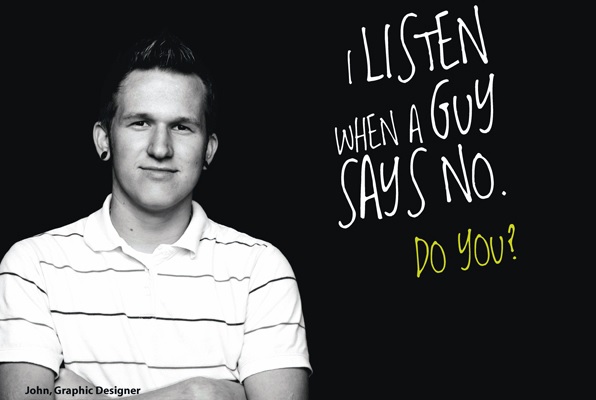 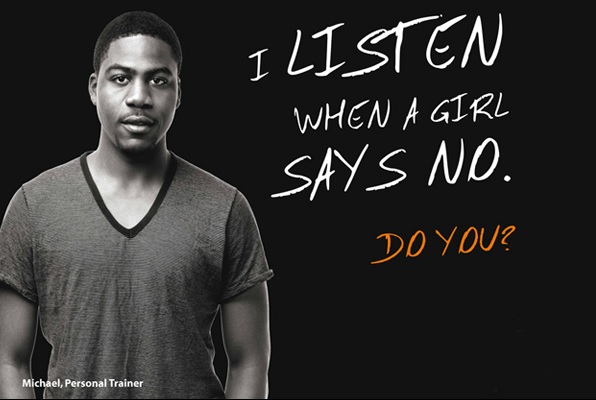 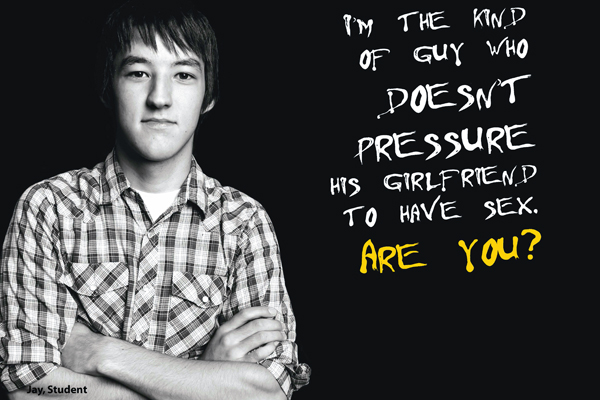 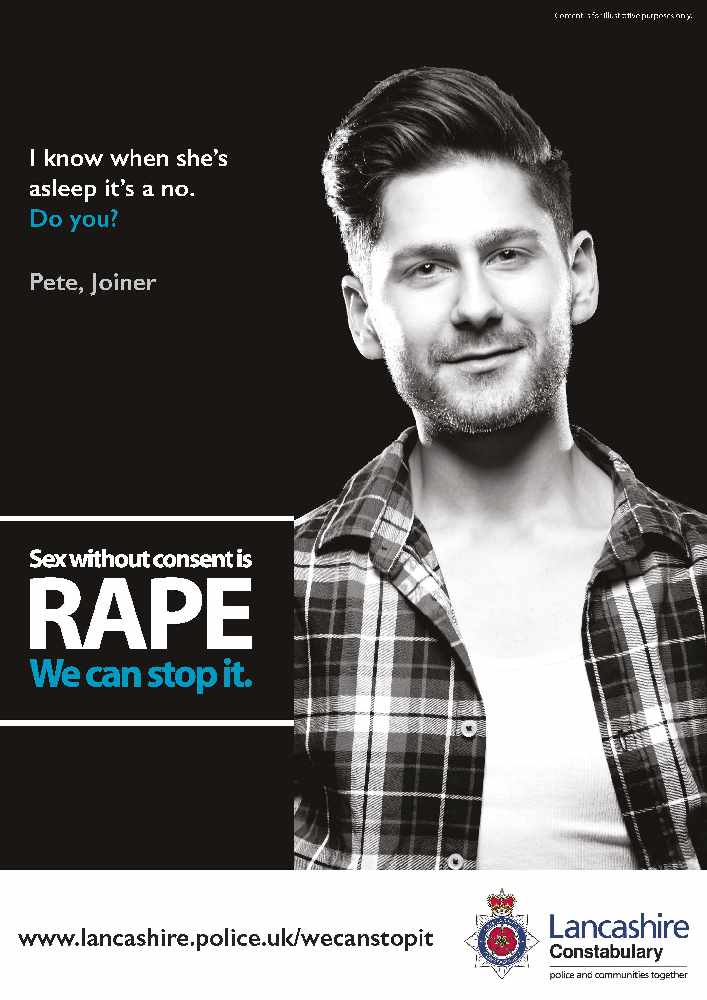 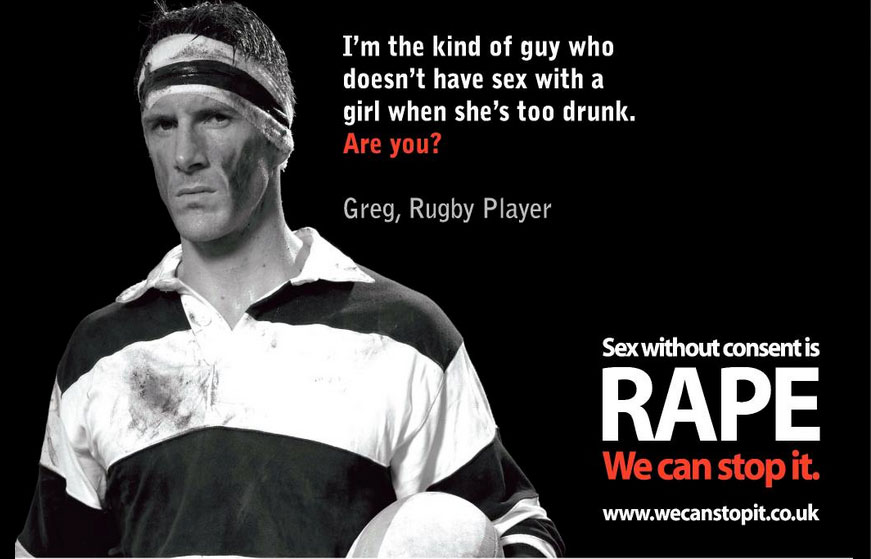 